Семья и детский сад. Определение знаний старших дошкольников в вопросах здорового образа жизни посредствам электронных тестовых заданий. Шлыкова Наталья Валерьевна инструктор по физической культуреМАДОУ «Детский сад «Волшебная сказка» Пермский край, г. КраснокамскПроблема сохранения здоровья детей занимает значительное место в жизни общества, становится приоритетным направлением государственной политики. В Законе «Об образовании в Российской Федерации», Статья 3 «Основные принципы государственной политики и правового регулирования отношений в сфере образования», пункт 3 говорится: «Государственная политика основывается на следующих принципах: «гуманистический характер образования, приоритет жизни и здоровья человека, прав и свобод личности, свободного развития личности, воспитание взаимоуважения, трудолюбия, гражданственности».   Одной из приоритетных задач дошкольного учреждения становится задача воспитания у детей здорового образа жизни. Задача педагогов – обучить ребенка сохранению своего здоровья, используя в своей педагогической деятельности правдивую, научно обоснованную и полезную информацию.  Данное направление предполагает формирование потребности в здоровом образе жизни, рациональную организацию режима дня, стимулирование оптимальной физической активности.Но ни одна, даже самая лучшая физкультурно-оздоровительная работа в детском саду не сможет дать полноценных результатов, если она не реализуется совместно с семьей, если в дошкольном учреждении не создано детско-взрослое сообщество (дети – родители – педагоги).Детский сад и семья – вот две основные социальные структуры, которые главным образом определяют уровень здоровья ребенка. Роль семьи в воспитании детей дошкольного возраста трудно переоценить.    	В нашем детском саду мы пробуем решить эту проблему путём формирования сознательного отношения к собственному здоровью, как у самих родителей, так и у детей начиная с дошкольного возраста. Цель, которую мы поставили при взаимодействии с родителями – это повышение уровня педагогической культуры родителей в вопросах здоровьесбережения.Задачи:  1. Формирование положительной мотивации здорового образа жизни, активное включение родителей в оздоровление детей;  2. Внедрение инновационных здоровьесберегающих технологий в детском саду и семье.А также придерживаемся определённых форм взаимодействия с семьями воспитанников:Изучение состояния здоровья детей совместно со специалистами детской поликлиники, медицинским персоналом ДОУ и родителями. Ознакомление родителей с результатами.Изучение условий семейного воспитания через анкетирование.Создание условий для укрепления здоровья и снижения заболеваемости детей в ДОУ и семье:Зоны физической активности,Закаливающие процедуры,Оздоровительные мероприятия и т.п.Организация целенаправленной работы по пропаганде здорового образа жизни среди родителей.Ознакомление родителей с содержанием и формами физкультурно-оздоровительной работы в ДОУ.Тренинг для родителей по использованию приёмов и методов оздоровления (дыхательная и артикуляционная гимнастика, физические упражнения и т.д.) с целью профилактики заболевания детей.Согласование с родителями индивидуальных программ оздоровления, профилактических мероприятий, организованных в ДОУ.Ознакомление родителей с нетрадиционными методами оздоровления детского организма.Использование интерактивных методов для привлечения внимания родителей к физкультурно-оздоровительной сфере: организация конкурсов, викторин, проектов, развлечений, сайта ДОУ  и т.п. Пропаганда и освещение опыта семейного воспитания по физическому развитию детей и расширения представлений родителей о формах семейного досуга.Организация консультативного пункта для родителей в ДОУ для профилактики и коррекции ранних осложнений в состоянии здоровья ребёнка.Подбор и разработка индивидуальных программ (комплексов упражнений) для укрепления свода стопы, профилактики плоскостопия, осанки, зрения и т.д.с целью регулярного выполнения дома и в ДОУ.Организации дискуссий с элементами практикума по вопросам физического развития и воспитания детей.Проведение дней открытых дверей, вечеров вопросов и ответов, совместных развлечений с целью знакомства родителей с формами физкультурно-оздоровительной работы в ДОУ.Определение и использование здоровьесберегающих технологий.Деятельность родителей и педагогов в интересах ребёнка может быть успешной в том случае, если они станут союзниками, что позволит им лучше узнать ребёнка, увидеть его в разных ситуациях и таким образом помочь взрослым в понимании индивидуальных особенностях детей. По вопросам определения компетентности в вопросах здоровьясбережения мною разработана система тестовых заданий для старших дошкольников, в компьютерном варианте. Бурное развитие информационных компьютерных технологий и внедрение их в образовательный процесс ДОУ, наложили определенный отпечаток на деятельность современного педагога. Информатизация дошкольного образования открывает педагогам новые возможности для широкого внедрения в педагогическую практику современных методических разработок. Поэтому дети с лёгкостью выполняют тестовые задания на компьютере, т.к. они красочны, интересны и занимательны.Тестовые задания разработаны в соответствии с региональной программой Т.Э. Токаевой «Будь здоров, дошкольник». Данная программа создана на основе результатов исследования проблемы физического развития и воспитания культуры здоровья детей с учетом интеграции содержания федеральных и региональных программ, требований ФГОС ДО. В Программе дается технология овладения ребенком представлений о себе, своем здоровье и физической культуре. Физическое развитие ребенка осуществляется посредством физкультурно-оздоровительной деятельности и формирования системы отношений ребенка к своему "физическому Я", здоровью и физической культуре как общечеловеческим ценностям. Определены уровни физического развития и освоения культуры здоровья на каждом возрастном этапе. Программа предполагает развивающее взаимодействие взрослых (инструкторов по физкультуре, воспитателей, родителей) и детей.Тестовые задания позволят выяснить прочность и глубину усвоения материала в образовательной области «Физическое развитие», а также повторить и систематизировать свои знания. Тестовые задания разделены по темам:1.	Блок № 1 «Здоровое питание».2.	Блок № 2 «Здоровье».3.	Блок № 3 «Виды спорта».4.	Блок № 4 «Физические качества».Образовательная область «Физическое развитие» очень обширна и подразумевает под собой не только занятия физкультурой, но и знания о здоровом образе жизни. Ребёнок должен знать, как сохранить своё здоровье, научиться применять все свои знания и умения в дальнейшей жизни.Тестовые задания проводятся два раза в год, в начале учебного года, для того чтобы скорректировать работу с детьми на учебный год, и в конце учебного года для определения результативности работы за год.Вопросы в тестах сформулированы таким образом, чтобы их поняли, как воспитанники группы норма, так и дети с ОВЗ. Данный тест может проводится, как педагогами в детском саду, так и родителями в домашних условиях.Вопросы во время тестирования могут задаваться взрослыми (т.к. они там прописаны), или прослушиваться ребёнком нажатием определённой кнопки. Чтобы тестовые задания детям были интересны, в программу добавлены звуковые сигналы, при правильном ответе они одни, а при не правильном появляется грустный смайлик, и сигал совершенно другой. Также разработаны критерии оценки тестовых заданий, что позволит педагогам и родителям определить знания детей в вопросах компетентности здоровьясбережения.В конце тестовых заданий ребёнок может оценить себя сам, за каждым цветовым кружочком, так же есть картинка и звуковой сигнал.Дошкольный возраст – это самое благоприятное время для выработки правильных привычек, которые в сочетании с обучением приёмам совершенствования и сохранения здоровья приведут к положительным результатам.Перечень литературыТ.Э. Токаева. Региональная программа физического развития детей 3 – 7 лет «Будь здоров, дошкольник».Т.Э. Токаева. Технология физического развития детей 5 – 6 лет «Будь здоров, дошкольник».Т.Э. Токаева. Технология физического развития детей 6 – 7 лет «Будь здоров, дошкольник».Н.В. Шлыкова. Рабочая тетрадь по физическому развитию для детей старшего дошкольного возраста «Путешествие в страну Физкультуры и здоровья».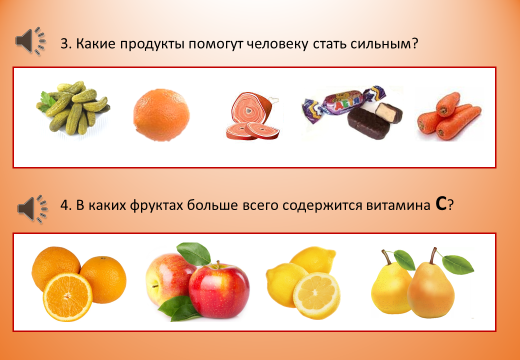 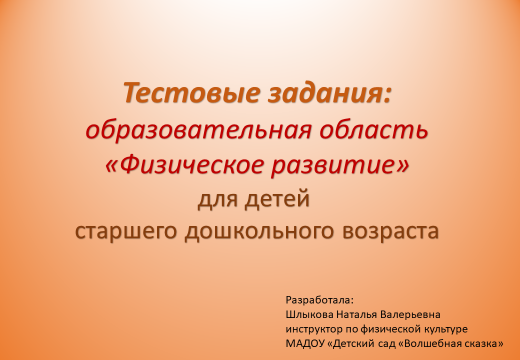 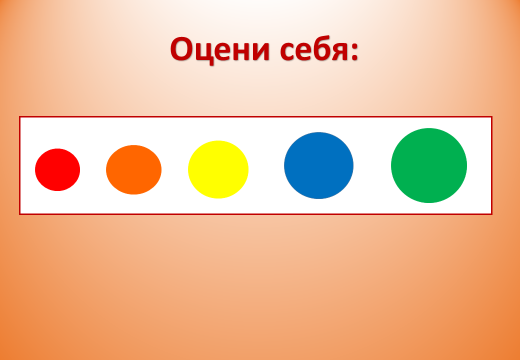 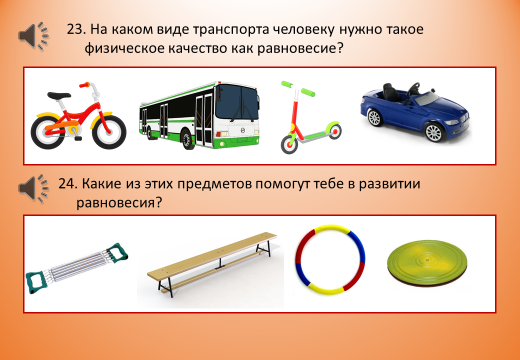 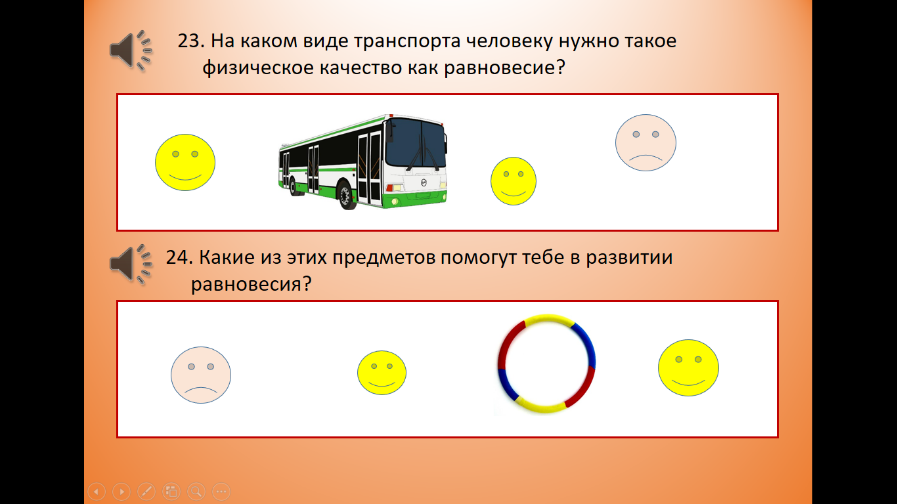 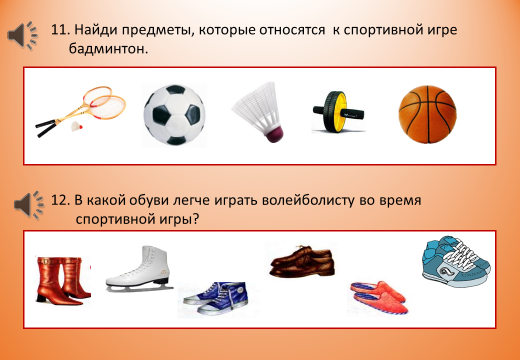 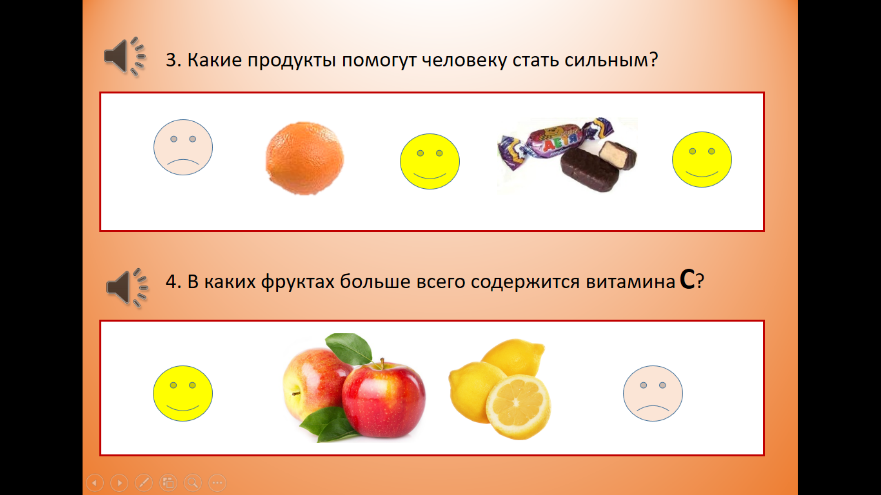 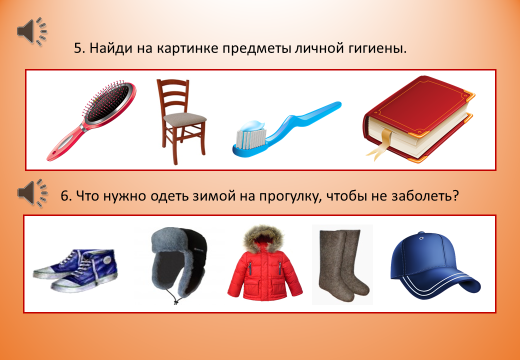 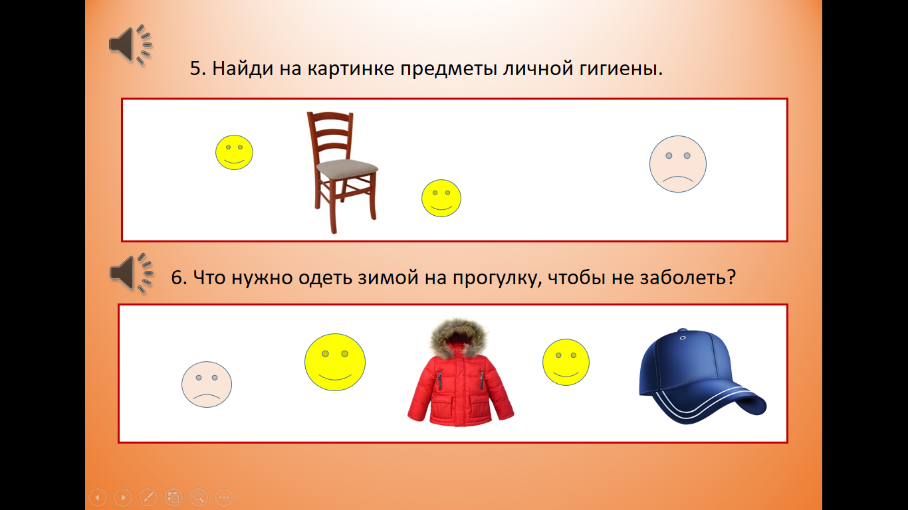 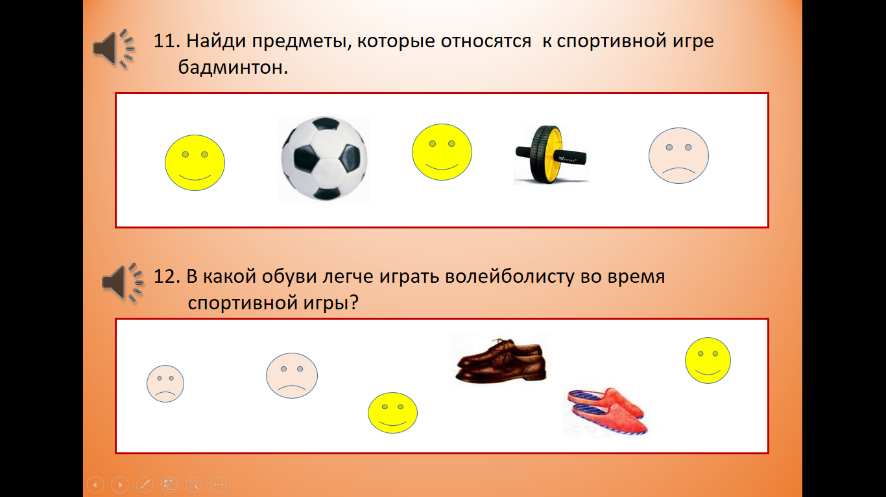 